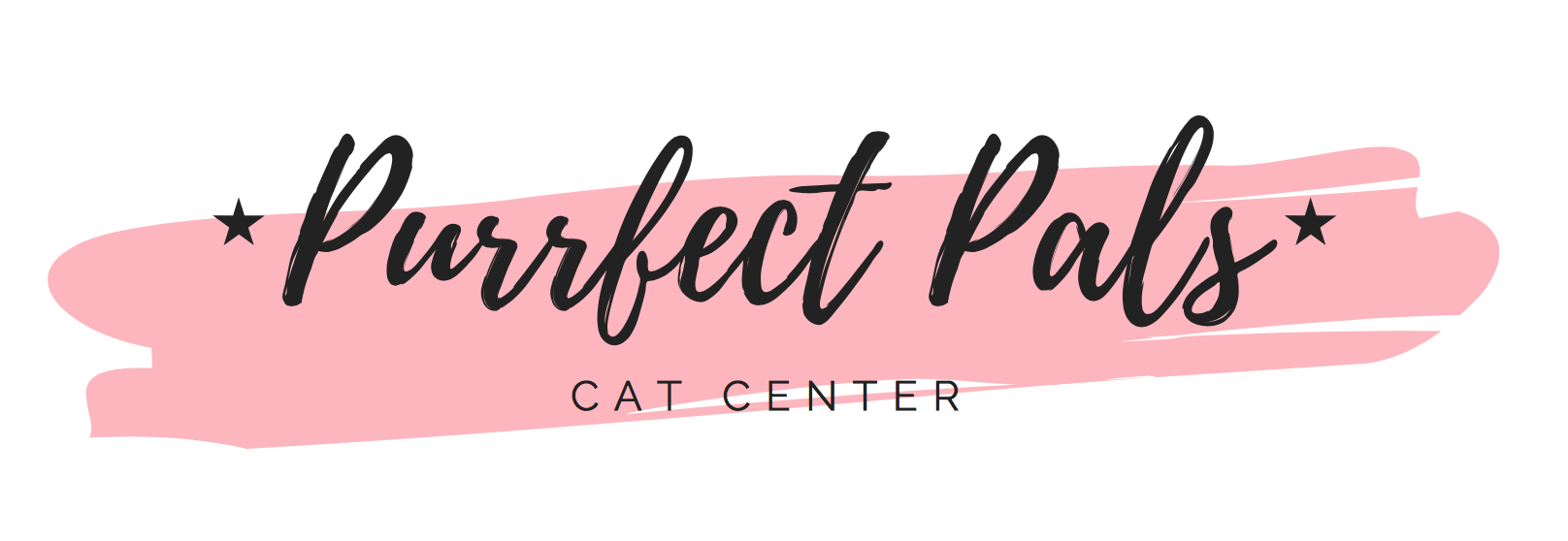 FOR IMMEDIATE RELEASE                                                                         September 20, 2018Local Animal Shelter Hosts All-Night Study Event for Kennesaw State Students“Pets & Pupils” Shows that Studying does not Always have to be StressfulKENNESAW, GEORGIA –  Purrfect Pals Cat Center opened registration for their annual all-night study event, “Pets & Pupils,” as a way to encourage Kennesaw State University students to manage stress and remain determined to pursue their education. This event will be held on Oct. 6 at 9 pm and feature many activities such as study rooms, snacks, and unlimited access to the cat lounge to spend time with the animals. The all-nighter will be hosted at their Chastain Road location and will be open to anyone with a valid KSU student ID. A ticket for this event is $30 and includes a study spot, a t-shirt, unlimited free coffee and snacks. Guests will have full access to the cat lounge as well as an opportunity to network and collaborate on projects with their fellow students. Students are encouraged to bring pajamas, blankets, and their study materials for this all-night event. Registration is first come, first serve and closes Oct. 1 at midnight. You can register by using the link provided on Instagram their Instagram, or by visiting the center in person. Purrfect Pals Cat Center is a nonprofit animal rescue that is dedicated to inspiring compassion and love in people so they can share that love with animals. They provide adoption and fostering opportunities, referrals to low cost veterinary care, and educational programs for their community. They have also partnered with local groups to begin the first Trap Neuter Release program in Kennesaw.# # #For more information, contact:Katie Glover                             770-883-0352                         kglove27@students.kennesaw.edu